ДЕПАРТАМЕНТ ПО ТАРИФАМПРИМОРСКОГО КРАЯПОСТАНОВЛЕНИЕот 26 июня 2013 г. N 39/40ОБ УСТАНОВЛЕНИИ НОРМАТИВОВ ПОТРЕБЛЕНИЯ КОММУНАЛЬНЫХ УСЛУГПО ХОЛОДНОМУ И ГОРЯЧЕМУ ВОДОСНАБЖЕНИЮ, ВОДООТВЕДЕНИЮНА ТЕРРИТОРИИ ВЛАДИВОСТОКСКОГО ГОРОДСКОГО ОКРУГАСписок изменяющих документов(в ред. Постановлений департамента по тарифам Приморского краяот 03.07.2013 N 40/35, от 26.03.2014 N 9/12,от 12.08.2015 N 33/31)В соответствии с Жилищным кодексом Российской Федерации, Постановлениями Правительства Российской Федерации от 23 мая 2006 года N 306 "Об утверждении Правил установления и определения нормативов потребления коммунальных услуг", от 6 мая 2011 года N 354 "О предоставлении коммунальных услуг собственникам и пользователям помещений в многоквартирных домах и жилых домов" и на основании Положения о департаменте по тарифам Приморского края, утвержденного постановлением Администрации Приморского края от 6 августа 2007 года N 214-па "О переименовании региональной энергетической комиссии Приморского края и об утверждении Положения о департаменте по тарифам Приморского края", департамент по тарифам Приморского края постановляет:1. Установить и ввести в действие с 1 сентября 2015 года с применением расчетного метода нормативы потребления коммунальных услуг по холодному и горячему водоснабжению, водоотведению (базовые нормативы) в жилых помещениях на территории Владивостокского городского округа согласно приложению N 1.(п. 1 в ред. Постановления департамента по тарифам Приморского края от 12.08.2015 N 33/31)2. Установить и ввести в действие с 1 сентября 2015 года нормативы потребления коммунальных услуг по холодному и горячему водоснабжению, водоотведению (повышенные нормативы) в жилых помещениях на территории Владивостокского городского округа согласно приложению N 2.(п. 2 введен Постановлением департамента по тарифам Приморского края от 12.08.2015 N 33/31)3. Рекомендовать органам местного самоуправления признать утратившими силу действующие нормативно-правовые акты об утверждении нормативов потребления коммунальных услуг по холодному и горячему водоснабжению, водоотведению с 1 июля 2013 года.4. Настоящее постановление вступает в силу со дня его официального опубликования.Директор департамента по тарифамПриморского краяГ.Н.НЕВАЛЕННЫЙКонсультантПлюс: примечание.Текст приведен в соответствии с официальным текстом документа.Приложения NN 1, 2, 3, 4, 5к постановлениюдепартамента по тарифамПриморского краяот 26.06.2013 N 39/40НОРМАТИВЫПОТРЕБЛЕНИЯ КОММУНАЛЬНЫХ УСЛУГ ПО ХОЛОДНОМУ И ГОРЯЧЕМУВОДОСНАБЖЕНИЮ, ВОДООТВЕДЕНИЮ (БАЗОВЫЕ НОРМАТИВЫ) В ЖИЛЫХПОМЕЩЕНИЯХ НА ТЕРРИТОРИИ ВЛАДИВОСТОКСКОГО ГОРОДСКОГО ОКРУГАСписок изменяющих документов(в ред. Постановления департамента по тарифам Приморского краяот 12.08.2015 N 33/31)Примечание:КонсультантПлюс: примечание.В официальном тексте документа, видимо, допущена опечатка: пункт 1.1 в настоящем постановлении отсутствует, имеется в виду пункт 1.Нормативы потребления коммунальной услуги по холодному и горячему водоснабжению, водоотведению (базовые нормативы) в жилых помещениях на территории Владивостокского городского округа, установленные пунктом 1.1 настоящего постановления, применяются для расчета размера платы за коммунальные услуги в соответствии с Правилами предоставления коммунальных услуг, установленными Правительством Российской Федерации.И.о. директора департамента по тарифамПриморского краяВ.А.МАЛЮШИЦКИЙПриложение N 2к постановлениюдепартамента по тарифамПриморского краяот 26.06.2013 N 39/40НОРМАТИВЫПОТРЕБЛЕНИЯ КОММУНАЛЬНЫХ УСЛУГ ПО ХОЛОДНОМУ И ГОРЯЧЕМУВОДОСНАБЖЕНИЮ, ВОДООТВЕДЕНИЮ (ПОВЫШЕННЫЕ НОРМАТИВЫ) В ЖИЛЫХПОМЕЩЕНИЯХ НА ТЕРРИТОРИИ ВЛАДИВОСТОКСКОГО ГОРОДСКОГО ОКРУГАСписок изменяющих документов(введены Постановлением департамента по тарифамПриморского краяот 12.08.2015 N 33/31)Примечание:КонсультантПлюс: примечание.В официальном тексте документа, видимо, допущена опечатка: пункт 1.2 в настоящем постановлении отсутствует, имеется в виду пункт 2.1. Нормативы потребления коммунальной услуги по холодному и горячему водоснабжению, водоотведению (повышенные нормативы) в жилых помещениях на территории Владивостокского городского округа, установленные пунктом 1.2 настоящего постановления, применяются только при наличии технической возможности установки коллективных, индивидуальных или общих (квартирных) приборов учета потребления холодной, горячей воды.2. Порядок определения отсутствия или наличия технической возможности установки приборов учета установлен приказом Министерства регионального развития Российской Федерации от 29 декабря 2011 года N 627 "Об утверждении критериев наличия (отсутствия) технической возможности установки индивидуального, общего (квартирного), коллективного (общедомового) приборов учета, а также формы акта обследования на предмет установления наличия (отсутствия) технической возможности установки таких приборов учета и порядка ее заполнения".И.о. директора департамента по тарифамПриморского краяВ.А.МАЛЮШИЦКИЙ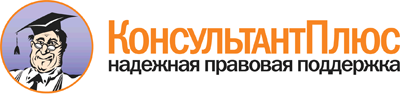  Постановление департамента по тарифам Приморского края от 26.06.2013 N 39/40
(ред. от 12.08.2015)
"Об установлении нормативов потребления коммунальных услуг по холодному и горячему водоснабжению, водоотведению на территории Владивостокского городского округа" Документ предоставлен КонсультантПлюс

www.consultant.ru 

Дата сохранения: 29.01.2017 
 N п/пКатегория жилых помещенийНорматив потребления коммунальной услуги (куб. метр в месяц на 1 человека)Норматив потребления коммунальной услуги (куб. метр в месяц на 1 человека)Норматив потребления коммунальной услуги (куб. метр в месяц на 1 человека)N п/пКатегория жилых помещенийХолодное водоснабжениеГорячее водоснабжениеВодоотведение123451Многоквартирные и жилые дома с централизованным холодным и горячим водоснабжением, водоотведением, оборудованные раковинами, мойками, унитазами, ваннами сидячими длиной 1200 мм с душем6,5983,55210,1502Многоквартирные и жилые дома с централизованным холодным и горячим водоснабжением, водоотведением, оборудованные раковинами, мойками, унитазами, ваннами длиной 1500 - 1550 мм с душем6,9613,81410,7753Многоквартирные и жилые дома с централизованным холодным и горячим водоснабжением, водоотведением, оборудованные раковинами, мойками, унитазами, ваннами длиной 1650 - 1700 мм с душем7,3244,07611,4004Многоквартирные и жилые дома с централизованным холодным и горячим водоснабжением, водоотведением, оборудованные раковинами, мойками, унитазами, ваннами, без душа5,8733,0278,9005Многоквартирные и жилые дома с централизованным холодным и горячим водоснабжением, водоотведением, оборудованные раковинами, мойками, унитазами, душем5,2922,6087,9006Многоквартирные и жилые дома с централизованным холодным и горячим водоснабжением, водоотведением, оборудованные раковинами, мойками, унитазами, без ванны, без душа2,9710,9293,9007Многоквартирные и жилые дома с централизованным холодным и горячим водоснабжением, водоотведением, оборудованные мойками, унитазами, ваннами сидячими длиной 1200 мм с душем5,2243,1268,3508Многоквартирные и жилые дома с централизованным холодным и горячим водоснабжением, водоотведением, оборудованные мойками, унитазами, ваннами длиной 1500 - 1550 мм с душем5,5863,3898,9759Многоквартирные и жилые дома с централизованным холодным и горячим водоснабжением, водоотведением, оборудованные мойками, унитазами, ваннами длиной 1650 - 1700 мм с душем5,9493,6519,60010Многоквартирные и жилые дома с централизованным холодным и горячим водоснабжением, водоотведением, оборудованные мойками, унитазами, ваннами, без душа4,4982,6027,10011Многоквартирные и жилые дома с централизованным холодным и горячим водоснабжением, водоотведением, оборудованные мойками, унитазами, душем3,9182,1826,10012Многоквартирные и жилые дома с централизованным холодным и горячим водоснабжением, водоотведением, оборудованные мойками, унитазами, без ванны, без душа1,5960,5042,10013Многоквартирные и жилые дома с централизованным холодным и горячим водоснабжением, водоотведением, оборудованные раковинами, унитазами, ваннами сидячими длиной 1200 мм с душем6,0853,1059,19014Многоквартирные и жилые дома с централизованным холодным и горячим водоснабжением, водоотведением, оборудованные раковинами, унитазами, ваннами длиной 1500 - 1550 мм с душем6,4483,3679,81515Многоквартирные и жилые дома с централизованным холодным и горячим водоснабжением, водоотведением, оборудованные раковинами, унитазами, ваннами длиной 1650 - 1700 мм с душем6,8113,62910,44016Многоквартирные и жилые дома с централизованным холодным и горячим водоснабжением, водоотведением, оборудованные раковинами, унитазами, ваннами, без душа5,3602,5807,94017Многоквартирные и жилые дома с централизованным холодным и горячим водоснабжением, водоотведением, оборудованные раковинами, унитазами, душем4,7792,1616,94018Многоквартирные и жилые дома с централизованным холодным и горячим водоснабжением, водоотведением, оборудованные раковинами, унитазами, без ванны, без душа2,4580,4822,94019Многоквартирные и жилые дома с централизованным холодным и горячим водоснабжением, водоотведением, оборудованные раковинами, мойками, ваннами сидячими длиной 1200 мм с душем5,6983,5529,25020Многоквартирные и жилые дома с централизованным холодным и горячим водоснабжением, водоотведением, оборудованные раковинами, мойками, ваннами длиной 1500 - 1550 мм с душем6,0613,8149,87521Многоквартирные и жилые дома с централизованным холодным и горячим водоснабжением, водоотведением, оборудованные раковинами, мойками, ваннами длиной 1650 - 1700 мм с душем6,4244,07610,50022Многоквартирные и жилые дома с централизованным холодным и горячим водоснабжением, водоотведением, оборудованные раковинами, мойками, ваннами, без душа4,9733,0278,00023Многоквартирные и жилые дома с централизованным холодным и горячим водоснабжением, водоотведением, оборудованные раковинами, мойками, душем4,3922,6087,00024Многоквартирные и жилые дома с централизованным холодным и горячим водоснабжением, водоотведением, оборудованные раковинами, мойками, без ванны, без душа2,0710,9293,00025Многоквартирные и жилые дома с централизованным холодным и горячим водоснабжением, водоотведением, оборудованные раковинами, ваннами сидячими длиной 1200 мм с душем5,1853,1058,29026Многоквартирные и жилые дома с централизованным холодным и горячим водоснабжением, водоотведением, оборудованные раковинами, ваннами длиной 1500 - 1550 мм с душем5,5483,3678,91527Многоквартирные и жилые дома с централизованным холодным и горячим водоснабжением, водоотведением, оборудованные раковинами, ваннами длиной 1650 - 1700 мм с душем5,9113,6299,54028Многоквартирные и жилые дома с централизованным холодным и горячим водоснабжением, водоотведением, оборудованные раковинами, ваннами, без душа4,4602,5807,04029Многоквартирные и жилые дома с централизованным холодным и горячим водоснабжением, водоотведением, оборудованные раковинами, душем3,8792,1616,04030Многоквартирные и жилые дома с централизованным холодным и горячим водоснабжением, водоотведением, оборудованные раковинами, без ванны, без душа1,5580,4822,04031Многоквартирные и жилые дома с централизованным холодным и горячим водоснабжением, водоотведением, оборудованные мойками, ваннами сидячими длиной 1200 мм с душем4,3243,1267,45032Многоквартирные и жилые дома с централизованным холодным и горячим водоснабжением, водоотведением, оборудованные мойками, ваннами длиной 1500 - 1550 мм с душем4,6863,3898,07533Многоквартирные и жилые дома с централизованным холодным и горячим водоснабжением, водоотведением, оборудованные мойками, ваннами длиной 1650 - 1700 мм с душем5,0493,6518,70034Многоквартирные и жилые дома с централизованным холодным и горячим водоснабжением, водоотведением, оборудованные мойками, ваннами, без душа3,5982,6026,20035Многоквартирные и жилые дома с централизованным холодным и горячим водоснабжением, водоотведением, оборудованные мойками, душем3,0182,1825,20036Многоквартирные и жилые дома с централизованным холодным и горячим водоснабжением, водоотведением, оборудованные мойками, без ванны, без душа0,6960,5041,20037Многоквартирные и жилые дома с централизованным холодным и горячим водоснабжением, водоотведением, оборудованные унитазами, ваннами сидячими длиной 1200 мм с душем4,7112,6797,39038Многоквартирные и жилые дома с централизованным холодным и горячим водоснабжением, водоотведением, оборудованные унитазами, ваннами длиной 1500 - 1550 мм с душем5,0732,9428,01539Многоквартирные и жилые дома с централизованным холодным и горячим водоснабжением, водоотведением, оборудованные унитазами, ваннами длиной 1650 - 1700 мм с душем5,4363,2048,64040Многоквартирные и жилые дома с централизованным холодным и горячим водоснабжением, водоотведением, оборудованные унитазами, ваннами, без душа3,9852,1556,14041Многоквартирные и жилые дома с централизованным холодным и горячим водоснабжением, водоотведением, оборудованные унитазами, душем3,4051,7355,14042Многоквартирные и жилые дома с централизованным холодным и горячим водоснабжением, водоотведением, оборудованные унитазами, без ванны, без душа1,0830,0571,14043Многоквартирные и жилые дома с централизованным холодным и горячим водоснабжением, водоотведением, оборудованные ваннами сидячими длиной 1200 мм с душем, без раковины, без мойки, без унитаза3,8112,6796,49044Многоквартирные и жилые дома с централизованным холодным и горячим водоснабжением, водоотведением, оборудованные ваннами длиной 1500 - 1550 мм с душем, без раковины, без мойки, без унитаза4,1732,9427,11545Многоквартирные и жилые дома с централизованным холодным и горячим водоснабжением, водоотведением, оборудованные ваннами длиной 1650 - 1700 мм с душем, без раковины, без мойки, без унитаза4,5363,2047,74046Многоквартирные и жилые дома с централизованным холодным и горячим водоснабжением, водоотведением, оборудованные ваннами, без раковины, без мойки, без унитаза, без душа3,0852,1555,24047Многоквартирные и жилые дома с централизованным холодным и горячим водоснабжением, водоотведением, оборудованные душем, без раковины, без мойки, без унитаза2,5051,7354,24048Многоквартирные и жилые дома с централизованным холодным и горячим водоснабжением, водоотведением, без раковины, без мойки, без унитаза, без ванны, без душа0,1830,0570,24049Многоквартирные и жилые дома с централизованным холодным водоснабжением, водоотведением, оборудованные ваннами, раковинами, мойками, унитазами8,400Х8,40050Многоквартирные и жилые дома с централизованным холодным водоснабжением, водоотведением, оборудованные душами, раковинами, мойками, унитазами7,260Х7,26051Многоквартирные и жилые дома с централизованным холодным водоснабжением, водоотведением, оборудованные раковинами, мойками, унитазами, без ванны, без душа3,900Х3,90052Многоквартирные и жилые дома с централизованным холодным водоснабжением, водоотведением, оборудованные ваннами, мойками, унитазами6,600Х6,60053Многоквартирные и жилые дома с централизованным холодным водоснабжением, водоотведением, оборудованные душами, мойками, унитазами5,700Х5,70054Многоквартирные и жилые дома с централизованным холодным водоснабжением, водоотведением, оборудованные мойками, унитазами, без ванны, без душа2,100Х2,10055Многоквартирные и жилые дома с централизованным холодным водоснабжением, водоотведением, оборудованные ваннами, раковинами, унитазами7,440Х7,44056Многоквартирные и жилые дома с централизованным холодным водоснабжением, водоотведением, оборудованные душами, раковинами, унитазами6,540Х6,54057Многоквартирные и жилые дома с централизованным холодным водоснабжением, водоотведением, оборудованные раковинами, унитазами, без ванны, без душа2,940Х2,94058Многоквартирные и жилые дома с централизованным холодным водоснабжением, водоотведением, оборудованные ваннами, раковинами, мойками7,500Х7,50059Многоквартирные и жилые дома с централизованным холодным водоснабжением, водоотведением, оборудованные душами, раковинами, мойками6,600Х6,60060Многоквартирные и жилые дома с централизованным холодным водоснабжением, водоотведением, оборудованные раковинами, мойками, без ванны, без душа3,000Х3,00061Многоквартирные и жилые дома с централизованным холодным водоснабжением, водоотведением, оборудованные ваннами, раковинами6,540Х6,54062Многоквартирные и жилые дома с централизованным холодным водоснабжением, водоотведением, оборудованные душами, раковинами5,640Х5,64063Многоквартирные и жилые дома с централизованным холодным водоснабжением, водоотведением, оборудованные раковинами, без ванны, без душа2,040Х2,04064Многоквартирные и жилые дома с централизованным холодным водоснабжением, водоотведением, оборудованные ваннами, мойками5,700Х5,70065Многоквартирные и жилые дома с централизованным холодным водоснабжением, водоотведением, оборудованные душами, мойками4,800Х4,80066Многоквартирные и жилые дома с централизованным холодным водоснабжением, водоотведением, оборудованные мойками, без ванны, без душа1,200Х1,20067Многоквартирные и жилые дома с централизованным холодным водоснабжением, водоотведением, оборудованные ваннами, унитазами5,640Х5,64068Многоквартирные и жилые дома с централизованным холодным водоснабжением, водоотведением, оборудованные душами, унитазами4,740Х4,74069Многоквартирные и жилые дома с централизованным холодным водоснабжением, водоотведением, оборудованные унитазами, без ванны, без душа1,140Х1,14070Многоквартирные и жилые дома с централизованным холодным водоснабжением, водоотведением, оборудованные ваннами, без раковины, без мойки, без унитаза4,500Х4,50071Многоквартирные и жилые дома с централизованным холодным водоснабжением, водоотведением, оборудованные душами, без раковины, без мойки, без унитаза3,840Х3,84072Многоквартирные и жилые дома с централизованным холодным водоснабжением, водоотведением, без раковины, без мойки, без унитаза, без ванны, без душа0,240Х0,240N п/пКатегория жилых помещенийНорматив потребления коммунальной услуги (куб. метр в месяц на 1 человека)Норматив потребления коммунальной услуги (куб. метр в месяц на 1 человека)Норматив потребления коммунальной услуги (куб. метр в месяц на 1 человека)Норматив потребления коммунальной услуги (куб. метр в месяц на 1 человека)Норматив потребления коммунальной услуги (куб. метр в месяц на 1 человека)Норматив потребления коммунальной услуги (куб. метр в месяц на 1 человека)Норматив потребления коммунальной услуги (куб. метр в месяц на 1 человека)Норматив потребления коммунальной услуги (куб. метр в месяц на 1 человека)Норматив потребления коммунальной услуги (куб. метр в месяц на 1 человека)Норматив потребления коммунальной услуги (куб. метр в месяц на 1 человека)Норматив потребления коммунальной услуги (куб. метр в месяц на 1 человека)Норматив потребления коммунальной услуги (куб. метр в месяц на 1 человека)N п/пКатегория жилых помещенийХолодное водоснабжениеГорячее водоснабжениеВодоотведениеХолодное водоснабжениеГорячее водоснабжениеВодоотведениеХолодное водоснабжениеГорячее водоснабжениеВодоотведениеХолодное водоснабжениеГорячее водоснабжениеВодоотведениеN п/пКатегория жилых помещенийс 01.09.2015 по 31.12.2015с 01.09.2015 по 31.12.2015с 01.09.2015 по 31.12.2015с 01.01.2016 по 30.06.2016с 01.01.2016 по 30.06.2016с 01.01.2016 по 30.06.2016с 01.07.2016 по 31.12.2016с 01.07.2016 по 31.12.2016с 01.07.2016 по 31.12.2016с 01.01.2017с 01.01.2017с 01.01.201712345678910111213141Многоквартирные и жилые дома с централизованным холодным и горячим водоснабжением, водоотведением, оборудованные раковинами, мойками, унитазами, ваннами сидячими длиной 1200 мм с душем7,9184,26212,1809,2374,97314,2109,8975,32815,22510,5575,68316,2402Многоквартирные и жилые дома с централизованным холодным и горячим водоснабжением, водоотведением, оборудованные раковинами, мойками, унитазами, ваннами длиной 1500 - 1550 мм с душем8,3534,57712,9309,7455,34015,08510,4425,72116,16311,1386,10217,2403Многоквартирные и жилые дома с централизованным холодным и горячим водоснабжением, водоотведением, оборудованные раковинами, мойками, унитазами, ваннами длиной 1650 - 1700 мм с душем8,7894,89113,68010,2545,70615,96010,9866,11417,10011,7186,52218,2404Многоквартирные и жилые дома с централизованным холодным и горячим водоснабжением, водоотведением, оборудованные раковинами, мойками, унитазами, ваннами, без душа7,0483,63210,6808,2224,23812,4608,8104,54113,3509,3974,84314,2405Многоквартирные и жилые дома с централизованным холодным и горячим водоснабжением, водоотведением, оборудованные раковинами, мойками, унитазами, душем6,3503,1309,4807,4093,65111,0607,9383,91211,8508,4674,17312,6406Многоквартирные и жилые дома с централизованным холодным и горячим водоснабжением, водоотведением, оборудованные раковинами, мойками, унитазами, без ванны, без душа3,5651,1154,6804,1591,3015,4604,4571,3945,8504,7541,4866,2407Многоквартирные и жилые дома с централизованным холодным и горячим водоснабжением, водоотведением, оборудованные мойками, унитазами, ваннами сидячими длиной 1200 мм с душем6,2693,75110,0207,3144,37611,6907,8364,68912,5258,3585,00213,3608Многоквартирные и жилые дома с централизованным холодным и горячим водоснабжением, водоотведением, оборудованные мойками, унитазами, ваннами длиной 1500 - 1550 мм с душем6,7034,06710,7707,8204,74512,5658,3795,08413,4638,9385,42214,3609Многоквартирные и жилые дома с централизованным холодным и горячим водоснабжением, водоотведением, оборудованные мойками, унитазами, ваннами длиной 1650 - 1700 мм с душем7,1394,38111,5208,3295,11113,4408,9245,47714,4009,5185,84215,36010Многоквартирные и жилые дома с централизованным холодным и горячим водоснабжением, водоотведением, оборудованные мойками, унитазами, ваннами, без душа5,3983,1228,5206,2973,6439,9406,7473,90310,6507,1974,16311,36011Многоквартирные и жилые дома с централизованным холодным и горячим водоснабжением, водоотведением, оборудованные мойками, унитазами, душем4,7022,6187,3205,4853,0558,5405,8773,2739,1506,2693,4919,76012Многоквартирные и жилые дома с централизованным холодным и горячим водоснабжением, водоотведением, оборудованные мойками, унитазами, без ванны, без душа1,9150,6052,5202,2340,7062,9402,3940,7563,1502,5540,8063,36013Многоквартирные и жилые дома с централизованным холодным и горячим водоснабжением, водоотведением, оборудованные раковинами, унитазами, ваннами сидячими длиной 1200 мм с душем7,3023,72611,0288,5194,34712,8669,1284,65813,7859,7364,96814,70414Многоквартирные и жилые дома с централизованным холодным и горячим водоснабжением, водоотведением, оборудованные раковинами, унитазами, ваннами длиной 1500 - 1550 мм с душем7,7384,04011,7789,0274,71413,7419,6725,05114,72310,3175,38715,70415Многоквартирные и жилые дома с централизованным холодным и горячим водоснабжением, водоотведением, оборудованные раковинами, унитазами, ваннами длиной 1650 - 1700 мм с душем8,1734,35512,5289,5355,08114,61610,2175,44415,66010,8985,80616,70416Многоквартирные и жилые дома с централизованным холодным и горячим водоснабжением, водоотведением, оборудованные раковинами, унитазами, ваннами, без душа6,4323,0969,5287,5043,61211,1168,0403,87011,9108,5764,12812,70417Многоквартирные и жилые дома с централизованным холодным и горячим водоснабжением, водоотведением, оборудованные раковинами, унитазами, душем5,7352,5938,3286,6913,0259,7167,1693,24210,4107,6463,45811,10418Многоквартирные и жилые дома с централизованным холодным и горячим водоснабжением, водоотведением, оборудованные раковинами, унитазами, без ванны, без душа2,9500,5783,5283,4410,6754,1163,6870,7234,4103,9330,7714,70419Многоквартирные и жилые дома с централизованным холодным и горячим водоснабжением, водоотведением, оборудованные раковинами, мойками, ваннами сидячими длиной 1200 мм с душем6,8384,26211,1007,9774,97312,9508,5475,32813,8759,1175,68314,80020Многоквартирные и жилые дома с централизованным холодным и горячим водоснабжением, водоотведением, оборудованные раковинами, мойками, ваннами длиной 1500 - 1550 мм с душем7,2734,57711,8508,4855,34013,8259,0925,72114,8139,6986,10215,80021Многоквартирные и жилые дома с централизованным холодным и горячим водоснабжением, водоотведением, оборудованные раковинами, мойками, ваннами длиной 1650 - 1700 мм с душем7,7094,89112,6008,9945,70614,7009,6366,11415,75010,2786,52216,80022Многоквартирные и жилые дома с централизованным холодным и горячим водоснабжением, водоотведением, оборудованные раковинами, мойками, ваннами, без душа5,9683,6329,6006,9624,23811,2007,4604,54112,0007,9574,84312,80023Многоквартирные и жилые дома с централизованным холодным и горячим водоснабжением, водоотведением, оборудованные раковинами, мойками, душем5,2703,1308,4006,1493,6519,8006,5883,91210,5007,0274,17311,20024Многоквартирные и жилые дома с централизованным холодным и горячим водоснабжением, водоотведением, оборудованные раковинами, мойками, без ванны, без душа2,4851,1153,6002,8991,3014,2003,1071,3944,5003,3141,4864,80025Многоквартирные и жилые дома с централизованным холодным и горячим водоснабжением, водоотведением, оборудованные раковинами, ваннами сидячими длиной 1200 мм с душем6,2223,7269,9487,2594,34711,6067,7784,65812,4358,2964,96813,26426Многоквартирные и жилые дома с централизованным холодным и горячим водоснабжением, водоотведением, оборудованные раковинами, ваннами длиной 1500 - 1550 мм с душем6,6584,04010,6987,7674,71412,4818,3225,05113,3738,8775,38714,26427Многоквартирные и жилые дома с централизованным холодным и горячим водоснабжением, водоотведением, оборудованные раковинами, ваннами длиной 1650 - 1700 мм с душем7,0934,35511,4488,2755,08113,3568,8675,44414,3109,4585,80615,26428Многоквартирные и жилые дома с централизованным холодным и горячим водоснабжением, водоотведением, оборудованные раковинами, ваннами, без душа5,3523,0968,4486,2443,6129,8566,6903,87010,5607,1364,12811,26429Многоквартирные и жилые дома с централизованным холодным и горячим водоснабжением, водоотведением, оборудованные раковинами, душем4,6552,5937,2485,4313,0258,4565,8193,2429,0606,2063,4589,66430Многоквартирные и жилые дома с централизованным холодным и горячим водоснабжением, водоотведением, оборудованные раковинами, без ванны, без душа1,8700,5782,4482,1810,6752,8562,3370,7233,0602,4930,7713,26431Многоквартирные и жилые дома с централизованным холодным и горячим водоснабжением, водоотведением, оборудованные мойками, ваннами сидячими длиной 1200 мм с душем5,1893,7518,9406,0544,37610,4306,4864,68911,1756,9185,00211,92032Многоквартирные и жилые дома с централизованным холодным и горячим водоснабжением, водоотведением, оборудованные мойками, ваннами длиной 1500 - 1550 мм с душем5,6234,0679,6906,5604,74511,3057,0295,08412,1137,4985,42212,92033Многоквартирные и жилые дома с централизованным холодным и горячим водоснабжением, водоотведением, оборудованные мойками, ваннами длиной 1650 - 1700 мм с душем6,0594,38110,4407,0695,11112,1807,5745,47713,0508,0785,84213,92034Многоквартирные и жилые дома с централизованным холодным и горячим водоснабжением, водоотведением, оборудованные мойками, ваннами, без душа4,3183,1227,4405,0373,6438,6805,3973,9039,3005,7574,1639,92035Многоквартирные и жилые дома с централизованным холодным и горячим водоснабжением, водоотведением, оборудованные мойками, душем3,6222,6186,2404,2253,0557,2804,5273,2737,8004,8293,4918,32036Многоквартирные и жилые дома с централизованным холодным и горячим водоснабжением, водоотведением, оборудованные мойками, без ванны, без душа0,8350,6051,4400,9740,7061,6801,0440,7561,8001,1140,8061,92037Многоквартирные и жилые дома с централизованным холодным и горячим водоснабжением, водоотведением, оборудованные унитазами, ваннами сидячими длиной 1200 мм с душем5,6533,2158,8686,5953,75110,3467,0674,01911,0857,5384,28611,82438Многоквартирные и жилые дома с централизованным холодным и горячим водоснабжением, водоотведением, оборудованные унитазами, ваннами длиной 1500 - 1550 мм с душем6,0883,5309,6187,1024,11911,2217,6104,41312,0238,1174,70712,82439Многоквартирные и жилые дома с централизованным холодным и горячим водоснабжением, водоотведением, оборудованные унитазами, ваннами длиной 1650 - 1700 мм с душем6,5233,84510,3687,6104,48612,0968,1544,80612,9608,6985,12613,82440Многоквартирные и жилые дома с централизованным холодным и горячим водоснабжением, водоотведением, оборудованные унитазами, ваннами, без душа4,7822,5867,3685,5793,0178,5965,9783,2339,2106,3763,4489,82441Многоквартирные и жилые дома с централизованным холодным и горячим водоснабжением, водоотведением, оборудованные унитазами, душем4,0862,0826,1684,7672,4297,1965,1082,6037,7105,4482,7768,22442Многоквартирные и жилые дома с централизованным холодным и горячим водоснабжением, водоотведением, оборудованные унитазами, без ванны, без душа1,3000,0681,3681,5160,0801,5961,6250,0861,7101,7330,0911,82443Многоквартирные и жилые дома с централизованным холодным и горячим водоснабжением, водоотведением, оборудованные ваннами сидячими длиной 1200 мм с душем, без раковины, без мойки, без унитаза4,5733,2157,7885,3353,7519,0865,7174,0199,7356,0984,28610,38444Многоквартирные и жилые дома с централизованным холодным и горячим водоснабжением, водоотведением, оборудованные ваннами длиной 1500 - 1550 мм с душем, без раковины, без мойки, без унитаза5,0083,5308,5385,8424,1199,9616,2604,41310,6736,6774,70711,38445Многоквартирные и жилые дома с централизованным холодным и горячим водоснабжением, водоотведением, оборудованные ваннами длиной 1650 - 1700 мм с душем, без раковины, без мойки, без унитаза5,4433,8459,2886,3504,48610,8366,8044,80611,6107,2585,12612,38446Многоквартирные и жилые дома с централизованным холодным и горячим водоснабжением, водоотведением, оборудованные ваннами, без раковины, без мойки, без унитаза, без душа3,7022,5866,2884,3193,0177,3364,6283,2337,8604,9363,4488,38447Многоквартирные и жилые дома с централизованным холодным и горячим водоснабжением, водоотведением, оборудованные душем, без раковины, без мойки, без унитаза3,0062,0825,0883,5072,4295,9363,7582,6036,3604,0082,7766,78448Многоквартирные и жилые дома с централизованным холодным и горячим водоснабжением, водоотведением, без раковины, без мойки, без унитаза, без ванны, без душа0,2200,0680,2880,2560,0800,3360,2750,0860,3600,2930,0910,38449Многоквартирные и жилые дома с централизованным холодным водоснабжением, водоотведением, оборудованные ваннами, раковинами, мойками, унитазами10,080Х10,08011,760Х11,76012,600Х12,60013,440Х13,44050Многоквартирные и жилые дома с централизованным холодным водоснабжением, водоотведением, оборудованные душами, раковинами, мойками, унитазами8,712Х8,71210,164Х10,16410,890Х10,89011,616Х11,61651Многоквартирные и жилые дома с централизованным холодным водоснабжением, водоотведением, оборудованные раковинами, мойками, унитазами, без ванны, без душа4,680Х4,6805,460Х5,4605,850Х5,8506,240Х6,24052Многоквартирные и жилые дома с централизованным холодным водоснабжением, водоотведением, оборудованные ваннами, мойками, унитазами7,920Х7,9209,240Х9,2409,900Х9,90010,560Х10,56053Многоквартирные и жилые дома с централизованным холодным водоснабжением, водоотведением, оборудованные душами, мойками, унитазами6,840Х6,8407,980Х7,9808,550Х8,5509,120Х9,12054Многоквартирные и жилые дома с централизованным холодным водоснабжением, водоотведением, оборудованные мойками, унитазами, без ванны, без душа2,520Х2,5202,940Х2,9403,150Х3,1503,360Х3,36055Многоквартирные и жилые дома с централизованным холодным водоснабжением, водоотведением, оборудованные ваннами, раковинами, унитазами8,928Х8,92810,416Х10,41611,160Х11,16011,904Х11,90456Многоквартирные и жилые дома с централизованным холодным водоснабжением, водоотведением, оборудованные душами, раковинами, унитазами7,848Х7,8489,156Х9,1569,810Х9,81010,464Х10,46457Многоквартирные и жилые дома с централизованным холодным водоснабжением, водоотведением, оборудованные раковинами, унитазами, без ванны, без душа3,528Х3,5284,116Х4,1164,410Х4,4104,704Х4,70458Многоквартирные и жилые дома с централизованным холодным водоснабжением, водоотведением, оборудованные ваннами, раковинами, мойками9,000Х9,00010,500Х10,50011,250Х11,25012,000Х12,00059Многоквартирные и жилые дома с централизованным холодным водоснабжением, водоотведением, оборудованные душами, раковинами, мойками7,920Х7,9209,240Х9,2409,900Х9,90010,560Х10,56060Многоквартирные и жилые дома с централизованным холодным водоснабжением, водоотведением, оборудованные раковинами, мойками, без ванны, без душа3,600Х3,6004,200Х4,2004,500Х4,5004,800Х4,80061Многоквартирные и жилые дома с централизованным холодным водоснабжением, водоотведением, оборудованные ваннами, раковинами7,848Х7,8489,156Х9,1569,810Х9,81010,464Х10,46462Многоквартирные и жилые дома с централизованным холодным водоснабжением, водоотведением, оборудованные душами, раковинами6,768Х6,7687,896Х7,8968,460Х8,4609,024Х9,02463Многоквартирные и жилые дома с централизованным холодным водоснабжением, водоотведением, оборудованные раковинами, без ванны, без душа2,448Х2,4482,856Х2,8563,060Х3,0603,264Х3,26464Многоквартирные и жилые дома с централизованным холодным водоснабжением, водоотведением, оборудованные ваннами, мойками6,840Х6,8407,980Х7,9808,550Х8,5509,120Х9,12065Многоквартирные и жилые дома с централизованным холодным водоснабжением, водоотведением, оборудованные душами, мойками5,760Х5,7606,720Х6,7207,200Х7,2007,680Х7,68066Многоквартирные и жилые дома с централизованным холодным водоснабжением, водоотведением, оборудованные мойками, без ванны, без душа1,440Х1,4401,680Х1,6801,800Х1,8001,920Х1,92067Многоквартирные и жилые дома с централизованным холодным водоснабжением, водоотведением, оборудованные ваннами, унитазами6,768Х6,7687,896Х7,8968,460Х8,4609,024Х9,02468Многоквартирные и жилые дома с централизованным холодным водоснабжением, водоотведением, оборудованные душами, унитазами5,688Х5,6886,636Х6,6367,110Х7,1107,584Х7,58469Многоквартирные и жилые дома с централизованным холодным водоснабжением, водоотведением, оборудованные унитазами, без ванны, без душа1,368Х1,3681,596Х1,5961,710Х1,7101,824Х1,82470Многоквартирные и жилые дома с централизованным холодным водоснабжением, водоотведением, оборудованные ваннами, без раковины, без мойки, без унитаза5,400Х5,4006,300Х6,3006,750Х6,7507,200Х7,20071Многоквартирные и жилые дома с централизованным холодным водоснабжением, водоотведением, оборудованные душами, без раковины, без мойки, без унитаза4,608Х4,6085,376Х5,3765,760Х5,7606,144Х6,14472Многоквартирные и жилые дома с централизованным холодным водоснабжением, водоотведением, без раковины, без мойки, без унитаза, без ванны, без душа0,288Х0,2880,336Х0,3360,360Х0,3600,384Х0,384